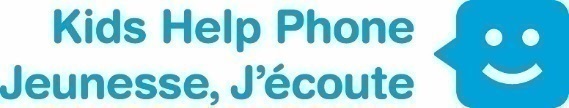 Jeunesse, J'écoute est sur un chemin de transformation qui nous permettra de changer le paysage de la santé mentale des jeunes au cours des prochaines années. Nous ne pouvons pas le faire seuls. Nous avons besoin de membres d’équipe qui se passionnent pour faire une réelle différence dans la vie des jeunes. Cela prendra du courage. Nous devrons tous y participer.Notre parcours nous a amenés au niveau suivant : nous avons besoin d’intervenants professionnels bilingues (français et anglais) travaillant à distance (à partir de votre domicile). Si vous êtes un intervenant professionnel et que vous avez accès à un service téléphonique et Internet stable, ainsi qu’à un espace de travail confidentiel, minimisant les distractions, cela pourrait être pour vous.Histoire en devenir ! Est-ce que cela ressemble à un voyage dont vous voulez faire partie ?Joignez-vous à nous !POSTES D’INTERVENANTS BILINGUES (À PARTIR DE VOTRE DOMICILE)À DISTANCE (Travail à domicile dans la province de Saskatchewan) SALAIRE : $23.00 de l’heure/ plus $1.25 de prime de nuit Heures payées : 31.5 heures par semaine Fonctions : plusieurs postes disponibles Langue : Bilingue (Français et Anglais de préférence) Lieu de travail : Poste de travail à domicile/ vous devez être résident de la SaskatchewanPosition : Employé à temps plein avec bénéfices marginauxRotations :  Deux (2) quarts de travail disponibles Quart #1 : Basé sur une rotation de 2 semaines : 1ière semaine : Dimanche, Mercredi et Jeudi en congé2e semaine :  Lundi, Mardi, Vendredi et Samedi en congé / retour à la Rotation 1 qui commence le LundiRotation 1: Lundi, Mardi, Vendredi, SamediLe quart est un quart de dix (10) heures programmées / neuf (9) heures rémunérées (1 heure de repas non rémunérée).  Le quart de travail commencera entre 8:00 p.m. et 10:00 p.m. se terminant dix (10) heures plus tard entre 6:00 a.m. et 8:00 a.m. (Heure normale de l’Est)   Rotation 2: Dimanche, Mercredi, JeudiLe quart est un quart de dix (10) heures programmées / neuf (9) heures rémunérées (1 heure de repas non rémunérée).  Le quart de travail commencera entre 8:00 p.m. et 10:00 p.m. se terminant dix (10) heures plus tard entre 6:00 a.m. et 8:00 a.m. (Heure normale de l’Est)   Quart #2: Basé sur une rotation de 2 semaines : 1ière semaine : Lundi, Mardi, Vendredi et Samedi en congé2e semaine :  Dimanche, Mercredi et Jeudi en congé / retour à la Rotation 1 qui commence le DimancheRotation 1: Dimanche, Mercredi, JeudiLe quart est un quart de dix (10) heures programmées / neuf (9) heures rémunérées (1 heure de repas non rémunérée).  Le quart de travail commencera entre 8:00 p.m. et 10:00 p.m. se terminant dix (10) heures plus tard entre 6:00 a.m. et 8:00 a.m. (Heure normale de l’Est)   Rotation 2: Lundi, Mardi, Vendredi, SamediLe quart est un quart de dix (10) heures programmées / neuf (9) heures rémunérées (1 heure de repas non rémunérée).  Le quart de travail commencera entre 8:00 p.m. et 10:00 p.m. se terminant dix (10) heures plus tard entre 6:00 a.m. et 8:00 a.m. (Heure normale de l’Est) Formation en ligne obligatoire à partir du 27 mai 2019 pour une semaine (du lundi au vendredi) de 10h30 à 18h30. Heure normale de l'Est via WebEx.Les candidats doivent être disponibles pour travailler l’horaire de travail, tel que publié. L’horaire de travail peut être modifié en fonction des besoins du service.  PRÉSENTATION DE L’ORGANISME ET DE LA CAUSE
Jeunesse, J'écoute est un chef de file canadien et mondial, reconnu pour son expertise et son innovation constante en tant que service de consultation, d’information et de soutien bénévole bilingue (anglais et français) au Canada, offert aux jeunes. Depuis 1989, nous offrons aux enfants, aux adolescents et aux jeunes adultes un espoir et un soutien essentiels grâce à notre service gratuit et anonyme, qui, selon des recherches, améliore considérablement la santé mentale des jeunes. Des jeunes de tous les coins du pays s'adressent à Jeunesse, J’écoute au téléphone, par le biais du clavardage en direct, de notre site Web reconnu internationalement et de notre service de texto confidentiel dirigé par des bénévoles formés, en plus d'avoir accès à notre base de données des programmes locaux destinés aux jeunes. Jeunesse, J'écoute est un organisme de bienfaisance enregistré au Canada. Nous tirons la majeure partie de nos revenus de particuliers, de fondations, de sociétés et de collectes de fonds communautaires. Grâce à nos généreux donateurs, nous pouvons travailler pour concrétiser notre vision d'un avenir où chaque jeune canadien aura accès au soutien dont il a besoin, de la manière dont il en a le plus besoin.RESPONSABILITÉS :Nos intervenants fournissent aux enfants et aux jeunes des contacts professionnels de haute qualité par téléphone, par le biais de clavardage en ligne et via notre service de texto confidentiel dirigé par des bénévoles formés ainsi que par l'éducation et l'orientation, dans le cadre de la protection et de la responsabilisation des enfants et des familles afin de les aider à prendre en charge des enfants et des adolescents. Les candidats retenus fourniront une évaluation, des conseils et un soutien aux enfants et aux jeunes en crise et, le cas échéant, à la référence aux services communautaires locaux afin de garantir une réponse professionnelle efficace à la crise en question. Cela comprend l'assistance aux enfants et aux jeunes en détresse et / ou la demande de services de soutien et d'éducation à l'aide de méthodes et d'interventions définies dans le contexte de la pratique du travail social professionnel, tout en intégrant les compétences supplémentaires généralement acquises en étant exposé à d'autres "pratiques et méthodes d'assistance" et en accomplissant les tâches requises, documentation à l'appui, du service direct pour les interventions téléphoniques ou en ligne.De plus, l’intervenant :• Participe et assiste à la formation en cours d'emploi, aux consultations cliniques, aux réunions mensuelles du personnel, aux comptes rendus d'équipes et à d'autres activités de développement professionnel.• Maintient une bonne connaissance des diverses lois nationales et provinciales ayant une incidence sur la vie des enfants et des jeunes à risque afin de fournir un appui solide à la prise de décisions en ce qui concerne le renvoi approprié et pertinent aux autorités communautaires.• Partage des domaines d’expertise et participe à l’élaboration de ressources pour le département.• Suit des modèles de résolution de problèmes professionnels• Participe activement au processus de supervision clinique individuelle et de coaching• Facilite la croissance et la compréhension de l’importance d’un mode de vie sain dans lequel chaque enfant ou chaque jeune est doté des divers outils et compétences nécessaires pour répondre aux exigences quotidiennes de la vie au sein d’un groupe familial dynamique, au sein d’une communauté et au sein du groupe dans une société élargie• Représente le service d’aide de Jeunesse, J'écoute dans divers endroits, par exemple : aux bénévoles, aux donateurs, aux milieux éducatifs, aux médias, sur demandeQUALIFICATIONS:Diplôme en service social appliqué, la préférence étant donnée au travailleur social pouvant être inscrit auprès d'un organisme de réglementation de la province dans laquelle il travaille• Minimum de trois années d'expérience pertinente dans un secteur de services sociaux• Expérience confirmée en matière d’intervention en cas de crise (consultation téléphonique de préférence)• Excellentes compétences en communication, avec la capacité de créer et de maintenir des relations de confiance avec les jeunes tels qu'ils se définissent eux-mêmes• La capacité de faire participer les clients à la résolution de problèmes sans porter de jugement• La capacité d’analyser des situations, de prendre les décisions appropriées concernant les besoins des clients et de fournir un service thérapeutique approprié• Bilingue anglais et français pour les postes bilingues• Connaissance des lois et des services ayant une incidence directe sur la vie des enfants et des jeunes au Canada.PROCESSUS D’APPLICATION: Si vous souhaitez contribuer à répondre aux besoins en constante évolution des jeunes Canadiens d'aujourd'hui et si vous êtes prêt à contribuer à une organisation dynamique vouée à l'amélioration de leur santé mentale et de leur bien-être, visitez le site Web suivant: https://workforcenow.adp.com/jobs/apply/posting.html?client=KIDSHELP&lang=fr_CA, ouvrez l’offre d’emploi et cliquer sur le bouton ‘’Postuler’’ dans le coin droit de la page.  Veuillez insérer un seul document avec votre curriculum vitae et votre lettre de présentation et indiquez dans la ligne objet :  nom_prénom_intervenant_distance_SaskatchewanCet affichage se terminera le dimanche, 14 avril 2019 mais les entrevues débuteront dès que nous aurons des candidats qualifiés.Pour plus d’information sur notre organisation, visitez notre site Web à l’adresse ci-dessous :www.jeunessejecoute.caMembre accrédité, Imagine Canada Standards Program. Jeunesse, J'écoute s’engage à offrir un milieu de travail inclusif, équitable et accessible. Nous considérons les candidatures des membres des minorités visibles, des femmes, des autochtones, des personnes handicapées, des membres de groupes minoritaires sexuels et d'autres personnes qui respectent et reflètent la diversité de nos utilisateurs de services